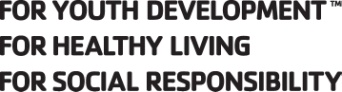 APPELLATE EVALUATION FORMAPPELLANT: Team #: ____________ - School/District: __________________________________________________ APPELLEE: Team #: ____________ - School/District: __________________________________________________ Guidelines for (0-5) Scoring: The following represent general guidelines evaluators should apply to each category on the score sheet. It is strongly recommended that evaluators use “3” to indicate an average performance and adjust higher or lower for stronger or weaker performances.0 — NO PERFORMANCE						3 — AVERAGE (MEETS REQUIRED STANDARDS) Failure to perform task within assigned role			 Acceptable but uninspired presentation								 Needs more spontaneity and persuasiveness1 — FAR BELOW AVERAGE (POOR PERFORMANCE)		 Poor presentation						4 — ABOVE AVERAGE (GOOD, SOLID PERFORMANCE) Inadequate legal knowledge and/or understanding of role		 Well organized; demonstrates thorough preparation								 Good, smooth presentation2 — BELOW AVERAGE (FAIR, WEAK PERFORMANCE)	 Awkward presentation						5 — EXCELLENT (EXCEPTIONAL PERFORMANCE) Poise and delivery need more work				 Demonstrates excellent preparation; well organized								 Portrayal both extraordinary and realistic, not overly 					rehearsed or memorizedAPPELLATE COMMENTS FORMROUND #	      	EVALUATOR NAME					ALL JUSTICE #s		---------------------------------------------------------------------------------------------------ROUND #	      	EVALUATOR NAME				   APPELLANT TEAM #	______---------------------------------------------------------------------------------------------------ROUND #	      	EVALUATOR NAME				   APPELLEE TEAM #		APPELLANTAPPELLANTAPPELLANTAPPELLANTAPPELLEEAPPELLEEAPPELLEEAPPELLEEAtty #1 Atty #2 Atty #2Atty #1Atty #2Atty #21. Knowledge and use of facts: (Using the scale of 0-5)1. Knowledge and use of facts: (Using the scale of 0-5)1. Knowledge and use of facts: (Using the scale of 0-5)1. Knowledge and use of facts: (Using the scale of 0-5)How well did the attorney explain what happened in the case?  How well did these facts relate to the facts in other cases?  If the attorney cited another case to support his or her argument, are the facts sufficiently similar?If the attorney tried to convince the justice that another case didn’t apply to this case, did the attorney successfully demonstrate why the facts were different?How well did the attorney explain what happened in the case?  How well did these facts relate to the facts in other cases?  If the attorney cited another case to support his or her argument, are the facts sufficiently similar?If the attorney tried to convince the justice that another case didn’t apply to this case, did the attorney successfully demonstrate why the facts were different?How well did the attorney explain what happened in the case?  How well did these facts relate to the facts in other cases?  If the attorney cited another case to support his or her argument, are the facts sufficiently similar?If the attorney tried to convince the justice that another case didn’t apply to this case, did the attorney successfully demonstrate why the facts were different?How well did the attorney explain what happened in the case?  How well did these facts relate to the facts in other cases?  If the attorney cited another case to support his or her argument, are the facts sufficiently similar?If the attorney tried to convince the justice that another case didn’t apply to this case, did the attorney successfully demonstrate why the facts were different?Atty #1 Atty #2Atty #1Atty #2Atty #22. Knowledge and use of case law: (Using the scale of 0-5)2. Knowledge and use of case law: (Using the scale of 0-5)2. Knowledge and use of case law: (Using the scale of 0-5)2. Knowledge and use of case law: (Using the scale of 0-5)2. Knowledge and use of case law: (Using the scale of 0-5)Did the attorney cite cases that have been decided to support his or her argument in this case?  Did the attorney make clear the decisions of other courts and their applicability to the case at hand?Did the attorney cite cases that have been decided to support his or her argument in this case?  Did the attorney make clear the decisions of other courts and their applicability to the case at hand?Did the attorney cite cases that have been decided to support his or her argument in this case?  Did the attorney make clear the decisions of other courts and their applicability to the case at hand?Did the attorney cite cases that have been decided to support his or her argument in this case?  Did the attorney make clear the decisions of other courts and their applicability to the case at hand?Did the attorney cite cases that have been decided to support his or her argument in this case?  Did the attorney make clear the decisions of other courts and their applicability to the case at hand?Atty #1 Atty #2Atty #1Atty #2Atty #23. Effectiveness/persuasiveness of argument: (Using the scale of 0-5)3. Effectiveness/persuasiveness of argument: (Using the scale of 0-5)3. Effectiveness/persuasiveness of argument: (Using the scale of 0-5)3. Effectiveness/persuasiveness of argument: (Using the scale of 0-5)3. Effectiveness/persuasiveness of argument: (Using the scale of 0-5)a.    Did the attorney offer compelling reasons to support his or her position?a.    Did the attorney offer compelling reasons to support his or her position?a.    Did the attorney offer compelling reasons to support his or her position?a.    Did the attorney offer compelling reasons to support his or her position?a.    Did the attorney offer compelling reasons to support his or her position?b.    Did the attorney order his or her points understandably and appropriately?b.    Did the attorney order his or her points understandably and appropriately?b.    Did the attorney order his or her points understandably and appropriately?b.    Did the attorney order his or her points understandably and appropriately?b.    Did the attorney order his or her points understandably and appropriately?Atty #1 Atty #2Atty #1Atty #2Atty #24. Demeanor/presentation: (Using the scale of 0-5)4. Demeanor/presentation: (Using the scale of 0-5)4. Demeanor/presentation: (Using the scale of 0-5)4. Demeanor/presentation: (Using the scale of 0-5)4. Demeanor/presentation: (Using the scale of 0-5)Did the attorney stand up straight?  Make eye contact with the justice?  Speak   respectfully to opponents?  Refrain from yelling/raising voice?  Use proper grammar and avoid slang?  Address all comments to justices rather than to opponents?Did the attorney stand up straight?  Make eye contact with the justice?  Speak   respectfully to opponents?  Refrain from yelling/raising voice?  Use proper grammar and avoid slang?  Address all comments to justices rather than to opponents?Did the attorney stand up straight?  Make eye contact with the justice?  Speak   respectfully to opponents?  Refrain from yelling/raising voice?  Use proper grammar and avoid slang?  Address all comments to justices rather than to opponents?Did the attorney stand up straight?  Make eye contact with the justice?  Speak   respectfully to opponents?  Refrain from yelling/raising voice?  Use proper grammar and avoid slang?  Address all comments to justices rather than to opponents?Did the attorney stand up straight?  Make eye contact with the justice?  Speak   respectfully to opponents?  Refrain from yelling/raising voice?  Use proper grammar and avoid slang?  Address all comments to justices rather than to opponents?Atty #1 Atty #2Atty #1Atty #2Atty #25. Ability to respond to questions: (Using the scale of 0-5)5. Ability to respond to questions: (Using the scale of 0-5)5. Ability to respond to questions: (Using the scale of 0-5)5. Ability to respond to questions: (Using the scale of 0-5)5. Ability to respond to questions: (Using the scale of 0-5)Did the attorney actually answer the questions the justice asked rather than    providing a non-answer?After answering questions, did the attorney effectively steer the justice back to his or her argument?Did the attorney actually answer the questions the justice asked rather than    providing a non-answer?After answering questions, did the attorney effectively steer the justice back to his or her argument?Did the attorney actually answer the questions the justice asked rather than    providing a non-answer?After answering questions, did the attorney effectively steer the justice back to his or her argument?Did the attorney actually answer the questions the justice asked rather than    providing a non-answer?After answering questions, did the attorney effectively steer the justice back to his or her argument?Did the attorney actually answer the questions the justice asked rather than    providing a non-answer?After answering questions, did the attorney effectively steer the justice back to his or her argument?Student Justice# _____  School___________________________Performance  (Using the scale of 0-5)Student Justice# _____  School___________________________Performance  (Using the scale of 0-5)Student Justice# _____  School___________________________Performance  (Using the scale of 0-5)Student Justice# _____  School___________________________Performance  (Using the scale of 0-5)Student Justice# _____  School___________________________Performance  (Using the scale of 0-5)Student Justice# _____  School___________________________Performance  (Using the scale of 0-5)Student Justice# _____  School___________________________Performance  (Using the scale of 0-5)Student Justice# _____  School___________________________Performance  (Using the scale of 0-5)Student Justice# _____  School___________________________Performance  (Using the scale of 0-5)Student Justice# _____  School___________________________Performance  (Using the scale of 0-5)Student Justice# _____  School___________________________Performance  (Using the scale of 0-5)Ability to communicate grounds for decisionQuestioning skillsReasoning abilityKnowledge of legal procedure, law, and factsCooperation with colleaguesDemeanorAbility to communicate grounds for decisionQuestioning skillsReasoning abilityKnowledge of legal procedure, law, and factsCooperation with colleaguesDemeanorAbility to communicate grounds for decisionQuestioning skillsReasoning abilityKnowledge of legal procedure, law, and factsCooperation with colleaguesDemeanorAbility to communicate grounds for decisionQuestioning skillsReasoning abilityKnowledge of legal procedure, law, and factsCooperation with colleaguesDemeanor